Dear Resident,Subject: Proposed Parking Controls in WendoverBuckinghamshire Council in partnership with Transport for Bucks is working with your Ward Councillors, Parish Councillors and residents in Wendover. We have undertaken a review and made recommendations on a number of different parking controls to address parking needs in Wendover.Your views are sought on these proposals, as they are located close to your property.Plans indicating the changes and further information can be viewed at the following locations:Bucks County Council “Your Voice” Webpage - https://yourvoicebucks.citizenspace.com/roads-parking/wendover-parking-review-informal/The plans include map tiles showing the proposals in more detail.What can you do?Plans of the proposals can be viewed online at https://yourvoicebucks.citizenspace.com/roads-parking/wendover-parking-review-informal/ A link to an online survey can be found here, please complete it by the Tuesday 30th March 2021. Alternatively, you can email or write to us at the address at the top of this letter with your comments.What happens next?The final proposals that result from these wider public views will then need to go through a statutory legal consultation period before any work can be implemented. Assuming all goes to plan, and there is the necessary support from residents, the road line work should be implemented towards the end of 2021.Below is a helpful guide to locate which map tile you will need to look at to find your road online.Yours sincerely,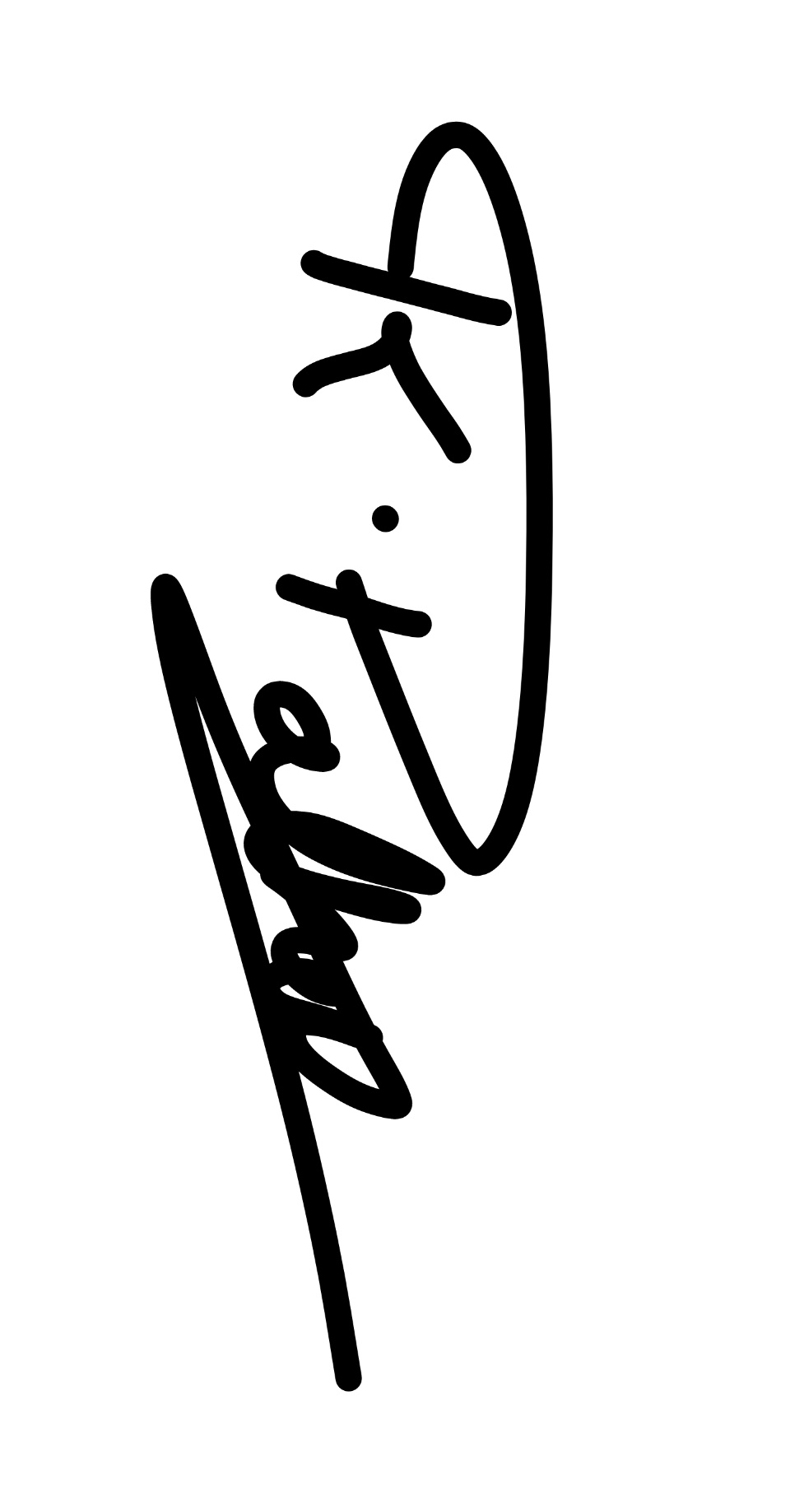 Karishma PathakApprentice Technician | Network Improvement Team | Design DeliveryTransport for Buckinghamshire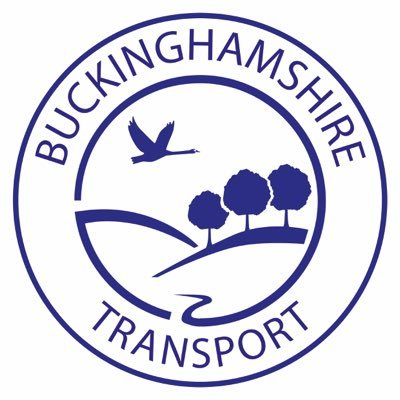 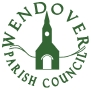 Transport for BuckinghamshireContract DirectorLouise McCannBuckinghamshire County CouncilTransport. Economy. Environment Aylesbury Vale Area OfficeCorrib Industrial Park, Griffin Lane, AylesburyBuckinghamshire HP19 8BPTelephone 0845 2302882Email  parkingtro@buckscc.gov.ukFax 0845 2938044www.buckscc.gov.ukDate: 10 March 2021Ref: TR/Wendover Parking Review Roads with an element of highway code/safety parking controlsRoads with an element of highway code/safety parking controlsMap Tile NumberBryants Acre, WendoverDouble yellow lines on the bends of the roadEP59, EQ59Clay Lane, WendoverDouble yellow lines on the junctionER60Grange Gardens, WendoverSingle yellow linesER59Manor Road, WendoverDouble yellow lines on the junctionsER60Swan Mews, WendoverDouble yellow lines on the junctionER59The Paddocks, WendoverDouble yellow lines on the junctionER59Tring Road, WendoverDouble yellow linesER60, ES59, ES60Wharf Road, WendoverDouble yellow lines on the junctionER59Roads with single yellow linesRoads with single yellow linesMap Tile NumberPerry Street, WendoverSingle yellow linesEQ59, ER58Roads with complex or a number of proposals/optionsRoads with complex or a number of proposals/optionsMap Tile NumberChiltern Road, WendoverSections of double yellow lines and resident permit holders only.ER58, ER59Little Hampden Close, WendoverSections of double yellow lines and resident permit holders only.ET59South Street, WendoverSections of resident permit holders only.ET59Vicarage Road, WendoverSections of resident permit holders only.ER58, ER59Vinetrees, WendoverSections of single yellow lines, disabled badge holders only and resident permit holders only.ES59